Муниципальное образовательное учреждение дополнительного образования детей «Бродокалмакская детская школа искусств»ДОПОЛНИТЕЛЬНАЯ ОБЩЕРАЗВИВАЮЩАЯ
ОБЩЕОБРАЗОВАТЕЛЬНАЯ ПРОГРАММА«ИЗОБРАЗИТЕЛЬНОЕ ИСКУССТВО»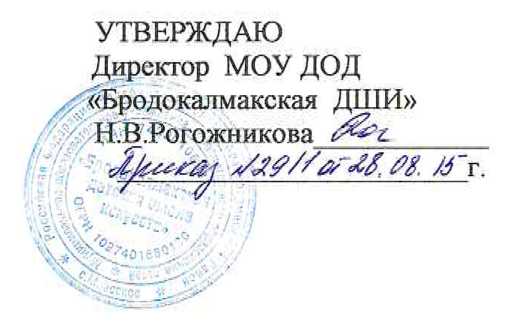 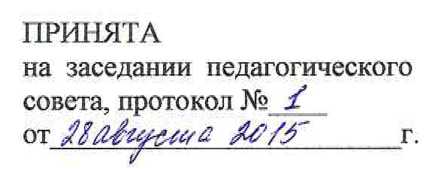 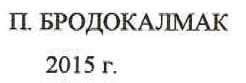 СодержаниеПояснительная записка	3Планируемые результаты освоения обучающимися дополнительнойобщеразвивающей общеобразовательной программы «Изобразительное искусство»	10Учебный план	14Система и критерии оценок промежуточной и итоговой аттестациирезультатов освоения обучающимися дополнительной общеразвивающей общеобразовательной программы «Изобразительное искусство»	17Программа творческой, методической и культурно - просветительскойдеятельности МОУ ДОД «Бродокалмакская ДШИ»	30Программы учебных предметов	32График образовательного процесса по программе «Изобразительноеискусство»	332ПОЯСНИТЕЛЬНАЯ ЗАПИСКАДополнительная общеразвивающая общеобразовательная программа «Изобразительное искусство» (далее - Программа «Изобразительное искусство») определяет содержание образовательной деятельности и организацию образовательного процесса в Муниципальном бюджетном учреждении дополнительного образования детей «Бродокалмакская детская школа искусств» (далее - Школа) и направлена на творческое, эстетическое, духовно-нравственное развитие учащихся, создание основы для приобретения ими опыта художественно-исполнительской практики, самостоятельной работы по изучению и постижению изобразительного искусства.Программа «Изобразительное искусство» составлена в соответствии с возрастными и индивидуальными особенностями обучающихся и направлена на:создание условий для художественного образования, эстетического воспитания, духовно-нравственного развития детей;выявление одаренных детей в области изобразительного искусства в раннем детском возрасте;приобретение детьми знаний, умений навыков в области изобразительного искусства;приобретение детьми опыта творческой деятельности;овладение детьми духовными и культурными ценностями народов мира;подготовку одаренных детей к поступлению в образовательные учреждения, реализующие профессиональные образовательные программы в области изобразительного искусства.Программа разработана с учетом:обеспечения преемственности программы «Изобразительное искусство» и основных профессиональных образовательных программ среднего3профессионального и высшего профессионального образования в области изобразительного искусства;сохранения единства образовательного пространства Российской Федерации в сфере культуры и искусства.возрастных и индивидуальных особенностей учащихся.Цели.создание условий для художественного образования, эстетического воспитания, духовно-нравственного развития детей;формирование у одаренных детей комплекса знаний, умений и навыков, позволяющих в дальнейшем осваивать основные профессиональные образовательные программы в области изобразительного искусства.Задачи.творческое, эстетическое, духовно-нравственное развитие учащихся, создание основы для приобретения ими опыта художественноисполнительской практики, самостоятельной работы по изучению и постижению изобразительного искусства;воспитание и развитие у учащихся личностных качеств, позволяющих уважать и принимать духовные и культурные ценности разных народов, формирование у них эстетических взглядов, нравственных установок и потребности общения с духовными ценностями;формирование умения у учащихся самостоятельно воспринимать и оценивать культурные ценности;воспитание детей в творческой атмосфере, обстановке доброжелательности, эмоционально-нравственной отзывчивости, а также профессиональной требовательности;выработка у учащихся личностных качеств, способствующих освоению учебной информации, приобретению навыков творческой деятельности, умению планировать свою домашнюю работу4формированию навыков взаимодействия с преподавателями и учащимися в образовательном процессе, -формированию навыков уважительного отношения к иному мнению и художественно-эстетическим взглядам.Условия реализации Программы.В МОУ ДОД «Бродокадмакская ДШИ» образовательная программа «Изобразительное искусство» реализуется в следующие сроки:4(5) лет для детей, поступивших в первый класс в возрасте с десяти до двенадцати лет.Учебный план программы «Изобразительное искусство» (старшие классы) предполагает основной срок обучения - 4 года.5 класс - класс профориентации. В него зачисляются учащиеся, проявившие профессиональные способности и склонность к продолжению художественного образования по решению Педагогического совета и приказу директора Школы.Учебный план программы «Основы изобразительного искусства» (младшие классы) представляет собой подготовительный курс со сроком обучения до 3-х лет, на который прием обучающихся в 1 класс осуществляется в возрасте 6-7 лет.Программа «Основы изобразительного искусства» адресована учащимся младшего школьного возраста от 6 до 10 лет и рассчитана на 3 года, являющиеся подготовительными к основному курсу обучения. По окончании 3 класса программы «Основы изобразительного искусства» проводятся контрольные просмотры работ учащихся с последующей рекомендацией перехода к основному курсу обучения в старшие классы.МОУ ДОД «Бродокалмакская ДШИ» в соответствии с Уставом предоставляет возможность реализовывать программу «Изобразительное5искусство» по индивидуальным учебным планам и программам по решению Педагогического Совета.Прием учащихся.Прием учащихся на обучение по программе «Изобразительное искусство» проводится для всех желающих детей с 6 до 12 лет.Порядок приема учащихся для обучения по дополнительной общеразвивающей общеобразовательной программе «Изобразительное искусство»:родители (законные представители) поступающего ребенка подают заявление на имя директора Школы, предоставляют копию Свидетельства о рождении ребенка, по просьбе Школы могут предоставить медицинскую справку о возможности обучаться по данной образовательной программе;родители (законные представители) поступающего ребенка знакомятся с Уставом, локальными актами Школы, другой информацией, связанной с приемом и дополнительным образованием детей, размещенной Школой на своем информационном стенде и официальном сайте;- зачисление учащихся производится приказом директора на основании поданных заявлений в пределах плановой цифры, устанавливаемой Учредителем.Продолжительность учебного года.При реализации программы «Изобразительное искусство» продолжительность учебного года составляет 35 недель. При реализации программы «Основы изобразительного искусства» (младшие классы) продолжительность учебного года в 1-м классе составляет 34 недели (дополнительная неделя каникул в соответствии с каникулами в начальной общеобразовательной школе)В учебном году предусматриваются каникулы в объеме не менее 306календарных дней. Летние каникулы устанавливаются в объеме не менее 8 календарных недель. Осенние, зимние, весенние каникулы проводятся в сроки, установленные при реализации основных образовательных программ начального общего и основного общего образования.Годовой календарный учебный график утверждается приказом директора Школы с учетом мнения Педагогического Совета школы.Организация образовательного процесса.Организация образовательного процесса у обучающихся по /дополнительной общеразвивающей общеобразовательной программе «Изобразительное искусство» осуществляется в форме групповых занятий численностью от 5 до 12 человек.Внеклассная (внеаудиторная) работа может быть использована на выполнение домашнего задания обучающимися, посещение ими учреждений культуры (филармоний, театров, выставочных, концертных залов, музеев и др.), участие обучающихся в творческих мероприятиях и культурнопросветительской деятельности Школы.Выполнение обучающимся домашнего задания контролируется преподавателем и обеспечивается учебниками, учебно-методическими и художественными изданиями, хрестоматиями, конспектами лекций, аудио- и видеоматериалами в соответствии с программными требованиями по каждому учебному предмету.Программа «Изобразительное искусство» обеспечена учебно - методической документацией по всем учебным предметам.Оценка качеств реализации образовательной программы.«Изобразительное искусство» включает в себя текущий контроль успеваемости и промежуточную аттестацию обучающихся.7В качестве средств текущего контроля успеваемости используются контрольные работы, устные опросы, письменные работы, контрольные просмотры. Текущий контроль успеваемости обучающихся проводится в счет учебного времени, предусмотренного на учебный предмет.Промежуточная аттестагщя проводится в форме контрольных просмотров, контрольных уроков и выставок. Контрольные уроки могут проходить в виде контрольных просмотров, выставок работ, письменных работ и устных опросов. Контрольные уроки и просмотры в рамках промежуточной аттестации проводятся на завершающих полугодие учебных занятиях в счет аудиторного времени, предусмотренного на учебный предмет.По завершении изучения учебных предметов дайной программы и на основании итоговой аттестации обучающимся выставляется итоговая оценка, которая заносится в Свидетельство об окончании МОУ ДОД «Бродокалмакская детская школа искусств».В Школе формами промежуточной аттестации могут быть: контрольный просмотр, контрольное заданиедворческий отчет. Периодичность промежуточной аттестации учащихся - не реже одного раза в полугодие.В Школе установлена пяти балльная система оценок.По окончании полугодий учебного года, как правило, оценки выставляются по каждому изучаемому предмету. Оценки обучающимся могут выставляться и по окончании четверти.Требования к содержанию итоговой аттестации обучающихся определяются Школой самостоятельно.По программе «Изобразительное искусство» итоговая аттестация проводится в форме итоговых работ по предметам:Рисунок;Живопись;Композиция (станковая/приюiадная)8За итоговую работу выставляется оценка «отлично», «хорошо», «удовлетворительно», «неудовлетворительно».Кадровый ресурс.Реализация программы «Изобразительное искусство» обеспечивается в МОУ ДОД «Бродокалмакская ДШИ» педагогическими кадрами, имеющими среднее профессиональное или высшее профессиональное образование, соответствующее профилю преподаваемого учебного предмета.В каникулярное для учащихся время деятельность педагогических работников МОУ ДОД «Бродокалмакская ДШИ» направлена на методическую, творческую, культурно-просветительскую работу, а также освоение дополнительных профессиональных образовательных программ.Непрерывность профессионального развития педагогических работников обеспечивается в МОУ ДОД «Бродокалмакская ДТП И» освоением дополнительных профессиональных образовательных программ в объеме не менее 72-х часов, не реже чем один раз в пять лет в ОУ, имеющих лицензию на осуществление образовательной деятельности. Педагогические работники МОУ ДОД «Бродокалмакская ДШИ» осуществляют творческую, методическую и культурно-просветительную работу.IФинансовые условия реализации программы
«Изобразительное искусство».Материально-технические условия реализации программы «Изобразительное искусство» обеспечивают возможность достижения учащимися результатов, установленных Школой в соответствии с данной программой.Школа обеспечивает соответствие санитарным и противопожарным нормам, нормам охраны труда. При соответствующем финансировании соблюдает своевременные сроки текущего и капитального ремонта учебных помещений, проходит ежегодную приемку готовности образовательных9организаций Красноармейского муниципального района к учебному году, которую проводит муниципальная приемная комиссия и отражает итоги в Аш е приемки на текущий год.Для реализации программы «Изобразительное искусство» в Школе имеются следующие материально-технические условия:учебные классы для групповых занятий, предназначенные для реализации предметов учебного плана, оснащенные учебной мебелью (досками, столами, стульями, стеллажами, шкафами, мольбертами, натурными столиками), оформленные наглядными пособиями, специализированными материалами (видеотека, фильмотека);натюрмортный фонд;методический фонд.Реализация программы «Изобразительное искусство » обеспечивается доступом каждого обучающегося к библиотечным фондам и фондам фонотеки, аудио - и видеозаписей, формируемым по полному перечню учебных предметов учебного плана. В Школе обеспечен доступ для обучающихся к сети Интернет.Библиотечный фонд Школы укомплектован печатными изданиями основной и дополнительной учебной и учебно-методической литературы по всем учебным предметам, а также альбомами репродукций, цифровыми образовательными ресурсами в объеме, соответствующем требованиям программы «Изобразительное искусство».ПЛАНИРУЕМЫЕ РЕЗУЛЬТАТЫ ОСВОЕНИЯ ОБРАЗОВАТЕЛЬНОЙ ПРОГРАММЫ «ИЗОБРАЗИТЕЛЬНОЕ ИСКУССТВО»Планируемые результаты освоения дополнительной общеразвивающей общеобразовательной программы «Изобразительное искусство» нацелены на целостное художественно-эстетическое развитие личности и приобретение художественно-исполнительских и теоретических знаний, умений и навыков.10Выпускник, прошедший обучение и освоивший программу ««Изобразительное искусство» нормативного срока обучения приобретает В области художественного творчества;знанияпрофессиональной терминологии;различных видов и основных жанров изобразительного искусства;основных выразительных средств изобразительного искусства;основ цветоведения, художественных и эстетических свойств цвета, основных закономерностей создания цветового строя;разнообразных техник живописи;свойств живописных материалов, их возможностей и эстетических качеств, свойств пластических материалов и оборудования;законов перспективы;основных элементов композиции, закономерностей построения художественной формы;принципов сбора и систематизации подготовительного материала и способов его применения для воплощения творческого замысла. уменияработать с различными материалами;работать с натуры и по памяти;выбирать колористические решения в этюдах, зарисовках, набросках;наблюдать предмет, анализировать его объем, пропорции, форму, моделировать форму сложных предметов гоном;передавать массу, объем, пропорции, характерные особенности предметов;применять технические приемы лепки рельефа и росписи;использовать приемы линейной и воздушной перспективы, видеть и передавать цветовые отношения в условиях пространственно-воздушной среды;последовательно вести длительную постановку, принимать выразительное решение постановок с передачей их эмоционального состояния;11изображать объекты предметного мира, пространство, фигуру человека;применять полученные знания о выразительных средствах композиции - ритме, линии, силуэте, тональности и тональной пластике, цвете, контрасте - в композиционных работах;использовать средства живописи, их изобразительно-выразительные возможности;находить живописно-пластические решения для каждой творческой задачи; навыкиорганизации плоскости листа, композиционного решения изображения;использования основных техник и материалов;передачи формы, характера предмета;конструктивного и пластического способов лепки;владения линией, штрихом, пятном;выполнения линейного и живописного рисунка;передачи фактуры и материала предмета;передачи пространства средствами штриха и светотени;последовательного ведения живописной работы;работы по композиции,В области пленэрных занятий: знаниязакономерностей построения художественной формы, особенностях ее восприятия и воплощения;способов передачи пространства, движущейся и меняющейся натуры, законов линейной перспективы, равновесия, плановости.уменияпередавать настроение, состояние в колористическом решении пейзажа;применять сформированные навыки по предметам: рисунок, живопись, композиция;сочетать различные виды этюдов, набросков в работе над композиционными эскизами.12навыкивосприятия натуры в естественной природной среде;передачи световоздушной перспективы;техники работы над жанровым эскизом с подробной проработкой деталей. В области истории искусств:знаниясформированный комплекс первоначальных знаний об искусстве, его видах и жанрах, направленный на формирование эстетических взглядов, художественного вкуса, пробуждение интереса к искусству и деятельности в сфере искусства;особенностей языка различных видов искусства;* основных этапов развития изобразительного искусства;основных понятий изобразительного искусства;основных художественных школ в западно-европейском и русском изобразительном искусстве;роли и значения изобразительного искусства в системе культуры, духовно- нравственном развитии человека.умениявыделять основные черты художественного стиля;выявлять средства выразительности, которыми пользуется художник;излагать свои мысли о творчестве художников в устной и письменной форме.навыкипервичные навыки анализа произведения искусства;восприятия произведения изобразительного искусства, умения выражать к нему свое отношение, проводить ассоциативные связи с другими видами искусств;восприятия художественного образа.анализа творческих направлений и творчества отдельного художника13З.Учебный план по программе «Изобразительное искусство»Срок обучения 4 (5) лет для поступающих в 1 класс в возрасте 10-12 лет Старшие классы- Учебный план художественного отделения предполагает основной срок обучения - 4 года.14Учебный план художественного отделения предполагает основной срок обучения - 4 года.5 класс - класс профориентации. В него зачисляются учащиеся, проявившие профессиональные способности и склонность к продолжению художественного образования по решению руководства школы и педагогического совета.На основном этапе (1 -4(5) старшие классы) занятия проходят 4-5 раз в неделю по 3 учебных часа. Все группы и учебные часы считаются старшими. Продолжительность одного учебного часа: 45 минут.Выпускники 4 года обучения считаются окончившими полный курс программы « Изобразительное искусство». Учащимся, успешно завершившим полный курс обучения (1-4 старшие классы) выдается Свидетельство об окончании художественного отделения школы.Прием обучающихся осуществляется в возрасте 10-12 лет как после подготовительного обучения в младших классах, так и без предварительной художественной подготовки.По всем предметам предусмотрена групповая форма проведения занятий от 5-ти до 12- ти учащихся.Дополнительно предусмотрены 56 учебных часов по пленэру. Часы отведенные на пленэр могут использоваться для проведения уроков в различные периоды учебного года. Уроки могут быть рассредоточены в течение всего учебного года.15Учебный план художественного отделения представляет собой подготовительный курс. Срок обучения 3 года.Прием обучающихся осуществляется в возрасте 6-9 лет.По всем предметам предусмотрена групповая форма проведения занятий от 5 до 12 учащихся.Форма занятий.Основной формой проведения занятий является урок сметанного типа (лекция, совмещенная с практической работой). Занятие носит групповой характер. Количество учащихся в учебной группе 5-12 человек.Режим занятий.На начальном этапе обучения (1-3 класс) занятия проходят 4-5 раз в неделю по 2-3 учебных часа.Продолжительность одного учебного часа: 45 минут. Все группы и учебные часы считаются младшими.Программа адресована учащимся младшего школьного возраста от 6 до 10 лет и рассчитана на 3 года, являющиеся подготовительными к основному16Продолжительность одного учебного часа: 45 минут. Все группы и учебные часы считаются младшими.Программа адресована учащимся младшего школьного возраста от 6 до 10 лет и рассчитана на 3 года, являющиеся подготовительными к основному курсу обучения. По окончании 3 класса проводятся контрольные просмотры с рекомендацией перехода к основному курсу в старшие классы.СИСТЕМА И КРИТЕРИИ ОЦЕНОК ПРОМЕЖУТОЧНОЙ И ИТОГОВОЙ АТТЕСТАЦИИ РЕЗУЛЬТАТОВ ОСВОЕНИЯ УЧАЩИМИСЯ	ОБРАЗОВАТЕЛЬНОЙ	ПРОГРАММЫ«ИЗОБРАЗИТЕЛЬНОЕ ИСКУССТВО»Оценка качества освоения учебных предметов включает в себя текущий контроль успеваемости, промежуточную аттестацию в конце каждого полугодия учебного года, итоговую аттестацию в конце обучения.Текущий контроль, промежуточная и итоговая аттестации учащихся проводятся на основе материалов фондов оценочных средств, включающих типовые задания, контрольные работы, тесты и методы контроля, позволяющие оценить приобретенные знания, умения и навыки. Фонды оценочных средств разработаны Школой самостоятельно и соответствуют целям и задачам профаммы «Изобразительное искусство», её учебному плану и призваны обеспечить оценку качества приобретенных выпускниками знаний, умений, навыков и степень готовности выпускников к возможному продолжению профессионального образования в области изобразительного искусства.В качестве средств текущего контроля успеваемости используются контрольные работы, устные опросы, письменные работы, тестирование, просмотры, выставки. Текущий контроль успеваемости учащихся проводится17в счет аудиторного времени, предусмотренного на учебный предмет. По итогам текущего контроля выставляется оценка за каждую четверть за каждое полугодие по предметам:беседы об искусствеистория изобразительного искусства;Промежуточная аттестация проводится в форме контрольных уроков- просмотров (в конце I полугодия), контрольных просмотров и переводных экзаменов (в конце 11 полугодия) в каждом учебном году.Контрольные просмотры и переводные экзамены осуществляются в виде письменных работ, устных опросов, просмотров учебных работ, выставок. Контрольные уроки и зачеты в рамках промежуточной аттестации проводятся на завершающих полугодие учебных занятиях в счет аудиторного времени, предусмотренног о на учебный предмет. Экзамены проводятся за пределами аудиторных учебных занятий.По завершении изучения учебных предметов данной программы и на основании результатов итоговой аттестации обучающимся выставляется оценка, которая заносится в Свидетельство об окончании Школы.Итоговая аттестация проводится в форме итоговых работ по предметам:Рисунок;Живопись;Композиция (станковая/прикладная)По итогам ввполиенной работы выставляется оценка «отлично», «хорошо», «удовлетворительно», «неудовлетворительно».Школой разрабатываются самостоятельно: содержание промежуточной аттестации и условия ее проведения; критерии оценок промежуточной аттестации и текущего контроля успеваемости учащихся. Для аттестации учащихся разрабатываются преподавателями и утверждаются Методическим объединением преподавателей художественных дисциплин Школы фонды оценочных средств, включающие типовые задания, тесты и методы контроля, позволяющие оценить приобретенные знания, умения и навыки.18Требования к содержанию текущего контроля, промежуточной и итоговой аттестации, условия их проведения разрабатываются и реализуются Школой самостоятельно, отражены в соответствующих локальных нормативных актах Школы.По итогам текущего контроля, промежуточной и итоговой аттестации выставляется оценка по пятибалльной шкале.Критерии оценок (общие).5 («отлично») технически качественное и художественно осмысленное выполнение работы, отвечающее всем требованиям на данном этапе обучения.4 («хорошо») отметка отражает грамотное выполнение с небольшими недочетами (как в техническом плане, так и в художественном смысле).3 («удовлетворительно») выполнение работы, с большим количеством недочетов.2 («неудовлетворительно») комплекс недостатков, являющийся следствием отсутствия домашних занятий, а также плохая посещаемость аудиторных занятий.В случае проведения зачета (без отметки) отражается достаточный уровень подготовки на данном этапе обучения.При выведении итоговой оценки учитываются: оценка годовой работы ученика; оценка на контрол ьном уроке.Более конкретные критерии оценок содержатся в программах учебных предметов. Оценки выставляются по окончании каждой четверти, полугодий учебного года, а также по результатам промежуточной и итоговой аттестации.Дисциплина «Рисунок»Объем знаний, умений, навыков, полученных учащимися / -2 года обучения19Учащиеся должны знать:основные термины (тон, пропорции, линия горизонта, правила наглядной перспективы);знать основные правила построения предметов передачи их объема с помощью светотеневых отношений;знать принципы последовательности ведения рисунка, применять их в работе;основные технические приемы работы художественными материалами. Учащиеся должны уметь:владеть техническими пррюмами работы различными художественными материалами и инструментами;уметь грамотно располагать предметы в листе (компоновка), точно передавать пропорции предметов;уметь поставить предметы на плоскость;уметь последовательно вести работу.Объем знаний, умений, навыков полученных учащимися 3 -4 года обученияУчащиеся должны знать:основные термины (тон, пропорции, линия горизонта, правила наглядной перспективы);знать основные правила и особенности линейного и тонального рисования предметов, головы человека, фигуры человека;-знать принципы последовательности ведения рисунка, применять их в работе, уметь доводить рисунок до определенной степени завершенности;	- основные технические приемыработы художественными материалами.Учащиеся должны уметь:последовательно вести работу;на основе правил наглядной перспективы строить форму на плоскости,20выявлять объемную форму, материальность предметов;владеть навыками в определении размеров предметов, их пропорций, навыками целостного видения натуры;владеть различными художественными материалами и техникой рисунка.Критерии оценки знаний, умений, навыков учащихсяПри оценке практической работы учащегося принимается во внимание:Как решена композиция: умение учащимся грамотно располагать изображение на плоскости листа, как согласованы между собой все компоненты изображения.Владение теорией предмета: как ученик использует правила построения предметов с учетом линейной и воздушной перспективы, умение анализировать, видеть и правильно передавать форму предмета, конструктивноефостранственные свойства изображаемого, построение точной формы и характера предметов на листе бумаги с выявлением при помощи светотени объема, тона, фактуры и освещенности изображаемого.Владение техникой: знать принципы последовательности ведения работы (компоновка, построение, выявление формы, обобщение), применять их в работе, уметь доводить рисунок до определенной степени завершенности. Как учащийся использует навыки передачи тональной характеристики предмета, материальности, различные технические приемы работы художественными материалами.Из всех этих компонентов складывается общая оценка обучающегося. При выставлении оценок необходимо учитывать не только качество исполнения задания, но и природные художественные данные ребенка, степень его работы дома и в классе.21Формы контроля знаний, умений, навыковПрограммой дисциплины предусмотрены следующие виды контроля: текущий контроль успеваемости в форме обсуждения работ, итоговый контроль и промежуточный контроль в форме просмотра.Дисциплина «Живопись»Объем знаний, умений, навыков, полученных учащимися 1 -2 года обученияУчащиеся должны знать:основы цвето ведения;знать основные термины (цветовой круг, спектр, цвета теплые и холодные, хроматические и ахроматические, сближенные и контрастные);понятие локальный цвет, основные и дополнительные цвета;понятие тон, светлота, цветовой тон, насыщенность;основные технические приемы работы акварелью.Учащиеся должны уметь:владеть техническими приемами акварельной живописи: заливка, размывка, вливание цвета в цвет, а-ля прима, лессировка, мазок;уметь брать цветовые отношения в сравнении, анализировать влияние одного цвета на другой, чувствовать изменение цвета предмета в зависимости от окружающей среды и характера освещенности;уметь последовательно вести работу.Объем знаний, умений, навыков полученных учащимися 3-4 года обучения Учащиеся должны знать:сведения по цвеговедению (основные и дополнительные цвета, теплые и холодные, контрастные и сближенные). Локальный цвет и влияние на него света;22о роли тона в образовании формы и передачи материальности предмета;знать принципы последовательности ведения работы, технические приемы работы акварелью.Учащиеся должны уметь:уметь лепить «форму» цветом;владеть навыками передачи объема и формы, передачи материальности предметов, их фактуры с выявлением планов, на которых они расположены;уметь видеть отношениями, анализировать влияние одного цвета на другой;уметь передать изменение цвета предмета в зависимости от окружающей среды и освещенности;уметь последовательно вести этюд, передавать световоздушную среду, ставить творческие задачи.Критерии оценки знаний, умений, навыков учащихся.При оценке практической работы учащегося принимается во внимание:Как решена композиция: умение учащимся грамотно располагать изображение на плоскости листа, как согласованы между собой все компоненты изображения.Владение теорией предмета: как ученик использует правила построения предметов с учетом линейной и воздушной перспективы, умение анализировать, видеть и правильно передавать форму предмета, конструкти вно-пространственные свойства изображаемого.Владение техникой: знать принципы последовательност и ведения работы, применять их в работе, уметь доводить рисунок до определенной степени завершенности. Как учащийся использует навыки передачи тональной и живописной характеристики предмета, различные технические приемы работы художественными материалами.23Из всех этих компонентов складывается общая оценка обучающегося. 11ри выставлении оценок необходимо учитывать не только качество исполнения задания, но и природные художественные данные ребенка, степень его работы дома и в классе.Формы контроля знаний, умений, наемноеПрограммой дисциплины предусмотрены следующие виды контроля: текущий контроль успеваемости в форме обсуждения работ, итоговый контроль и промежуточный контроль в форме просмотра.Дисциплина «Станковая композиция»Объем знаний, умений, навыков, полученных учащимися 1 -2 года обученияУчащиеся должны знать:основные законы композиции;основные правила композиции (передача ритма, выделение сюжетно - композиционного центра, симметрия, асимметрия, расположение главного и выделение выразительными средствами);основные средства композиции (линия, штрих-линия, пятно, тон, цвет).Учащиеся должны уметь:уметь последовательно вести работу от поиска композиции к эскизу в цвете и к окончательному варианту;выбор размера основных элементов композиции по отношению к формату бумаги, положение изображения на листе относительно центра (динамика и статика в композиции);передать главное пятно в композиции и средства его выявления (свободное пространство вокруг’ пятна, нестандартное движение, размер главного предмета по отношению к другим). Ритм как средство композиционного строя.24Объем знаний умений навыков, полученных учащимися 3-4 года обучения Учащиеся должны знать:основные законы композиции (закон целостности, закон подчиненности всех закономерностей и средств композиции единому замыслу);основные правила композиции (передача ритма, выделение сюжетно - композиционного центра, симметрия, асимметрия, расположение главного и выделение выразительными средствами, высокий или низкий горизонт);основные приемы композиции (горизонтали и вертикали, диагональные направления);при работе над композицией сознательно и грамотно использовать выразительные средства композиции: линию, штрих, пятно цветовое и тональное, светотень, перспективу (линейную, воздушную).Учащиеся должны уметь:уметь связывать композиционный замысел со сбором дополнительного материала, изучением эпохи, социальной жизни общества, мировоззрением;умение использовать свои наблюдения окружающей жизни для создания выразительной композиции;использование в работе (исходя из темы) цветового контраста и цветовой гармонии, контрасты размеров, форм, тональности;при анализе произведений изобразительного искусства уметь разобраться в организации картины: понять какими, правилами и средствами композиции пользовался автор, увидеть различные подходы к решению композиции в разных видах искусств;владеть различными материалами и применять их в соответствии с замыслом.Критерии оценки знаний, умений, навыков учащихсяПри оценке практической работы учащегося принимается во внимание:25Как решена композиция:	правильное решение композиции (какорганизована плоскость листа, как согласованы между собой все компоненты изображения, выбор сюжета, как выражена общая идея и содержание, как применяет на практике основные законы и правила композиции).Владение техникой: как ученик пользуется художественными материалами, применяет их в соответствии с замыслом, как использует выразительные художественные средства в выполнении задания. Общее впечатление от	работы. Оригинальность, яркость и эмоциональность созданного образа.Формы контроля знаний, умений, навыковПрограммой дисциплины предусмотрены следующие виды контроля: текущий контроль успеваемости в форме обсуждения работ, итоговый контроль и промежуточный контроль в форме просмотра.Дисциплина «Декоративная композиция»Объем знаний, умений, навыков, полученных учащимися в процессе обученияУчащиеся должны знать:Виды декоративно-прикладного искусства.Различать и узнавать виды художественных промыслов.Работать с различными материалами и в разных техниках.Приобрести навыки конструирования и моделирования из различных материалов.Учащиеся должны уметь:стилизовать природные формы.использовать ритм, линию, силуэт, цвет, пропорции, форму, как средства26художественной выразительности при создании образа декоративной вещи.декорировать формы, предметы и элементы интерьера.грамотно вести работу с точки зрения композиции декоративноприкладного искусства.разбираться в художественно-выразительных особенностях языка декоративно-прикладного искусства.применять полученные знания на практике.Критерии оценки знаний, умений, навыков учащихся При оценке практической работы учащегося принимается во внимание:Декоративность: выход на уровень лаконично - обобщенного, условно - выразительного пластическою решения (композиция, форма, цвет, изобразительные элементы и т.д.).Содержательность: полнота реализации в учебно-творческом задании полученных знаний, поиск содержательной формы.Оригинальность: работа фантазии, воображения, привнесение элементов новизны, личное прочтение задания.Формы контроля знаний, умений, навыков Программой дисциплины предусмотрены следующие виды контроля: текущий контроль успеваемости в форме обсуждения работ, итоговый контроль и промежуточный контроль в форме просмотра.Дисциплина «Скульптура»Объем знаний, умений, навыков, полученных учащимися 1 -2 года обученияУчащиеся должны знать:27основные приемы лепки: из целого куска, путем вдавливания и вытягивания формы из куска;понимать зависимость формы предмета от его назначения, связь украшения с формой и назначением предмета;понимать зависимость пластического решения формы скульптурного изображения от характера изображаемого персонажа;знать отличие станковой скульптуры от декоративной скульптуры. Учащиеся должны уметь:лепить способом вытягивания деталей из целого куска пластилина, а также способом вдавливания и удаления лишнего;передавать в лепке характерные особенности пропорций и формы предмета; - выполнять несложный рельеф.Объем знаний умений навыков, полученных учащимися 3-4 года обучения Учащиеся должны знать:зависимость пластического решения взаимодействия фигур в скульптурной композиции от замысла;соотношение главной формы и ее частей в модели;композиционную цельность скульптуры;условный характер скульптурного языка в декоративной ленке.Критерии оценки знаний, умений, навыков учащихсяПри оценке практической работы учащегося принимается во внимание:].Как решена композиция: правильное решение композиции (выбор сюжета, как выражена общая идея и содержание, как применяет на практике основные законы и правила композиции).Владение техникой: как ученик использует материалы скульптуры, применяет их в соответствии с замыслом, умение вести работу последовательно, учитывая круговой обзор.28Общее впечатление от работы. Оригинальность, яркость и эмоциональность созданного образа.Формы контроля знаний, умений, навыков Программой дисциплины предусмотрены следующие виды контроля: текущий контроль успеваемости в форме обсуждения работ, итоговый контроль и промежуточный контроль в форме просмотра.Дисциплина «История изобразительного искусства»Объем знаний, умений, навыков, полученных учащимися в процессе обученияУчащиеся должны знать:знание основных этапов развития изобразительного искусства (периоды развития изобразительного искусства, характерные черты стилей и направлений в живописи, скульптуре, архитектуре);знать виды и жанры изобразительного искусства;понимать общественное значение данного произведения искусства. Учащиеся должны уметь:умение рассматривать каждое явление искусства в связи с испори ческой обстановкой, в которой оно возникло;умение показать роль искусства и художника в жизни общества;владение навыками анализа структуры художественного образа в произведении искусства;владение навыками общения на темы искусства.Критерии оценки знаний, умений, навыков учащихсяКритерии оценки устных индивидуальных и фронтальных ответовАктивность участия.Умение собеседника почувствовать суть вопроса.29Ис1фенность ответов, их разверну! ость, образность, аргументированность.	4. Самостоятельность.Оригинальность суждений.Формы контроля знаний, умений, навыков Программой дисциплины предусмотрены следующие виды контроля: текущий контроль успеваемости в форме фронтального опроса, викторины, кроссворда, отчеты о посещении музея (выставки художника). Промежуточный контроль в форме защиты рефератов, докладов, компьютерных презентаций.5. Программа творческой, методической и культурно просветительской деятельности МОУДОД «Бродокалмакская ДШИ»Программа творческой, методической и культурно-просветительской деятельности разрабатывается Школой на каждый учебный год самостоятельно, утверждается приказом директора. Данная программа является пеотъемлимой частью дополнительной общеразвивающей общеобразовательной программы «Изобразительное искусство», реализуемой в МО У ДОД «Бродокалмакская детская школа искусств » и отражается в общем плане работы учреждения в соответствующих разделах.Цель программы.- создание в Школе комфортной развивающей образовательной среды для обеспечения высокого качества образования, его доступности, открытости, привлекательности для обучающихся, их родителей (законных представителей) и всего общества, а также духовно- нравственного развития, эстетического воспитания и художественного становления личности.30Задачи программы.Организация творческой деятельности обучающихся путем проведения мероприятий и участия в мероприятиях (выставки, конкурсы, фестивали, творческие встречи, и др,);Организация посещения обучающимися учреждений и организаций сферы культуры и искусства г. Челябинска, Челябинской области;Организация творческой и культурно-просветительской деятельности совместно с другими детскими школами искусств Красноармейского района,Использование в образовательном процессе образовательных технологий, основанных на лучших достижениях отечественного образования в сфере культуры и искусства, а также современного развития музыкального искусства и образования;Организация эффективной самостоятельной работы обучающихся при поддержке преподавателей образовательного учреждения и родителей (законных представителей) обучающихся,Обеспечение программы учебно-методической документацией по всем учебным предметам, ;щя самостоятельной работы обучающихся.Повышение качества педагогической и методической работы Школы через регулярное участие преподавателей в методических мероприятиях на уровне районного МО, учебно-методического центра Министерства культуры Челябинской области, а также обобщение опыта педагогической и методической работы педагогического коллектива Школы, сохранение педагогических традиций.В рамках творческой, методической и культурно-просветительской деятельности Школа сотрудничает с общеобразовательными школами, дошкольными учреждениями, библиотеками поселка Бродокалмак, Красноармейским районным музеем, школами искусств Красноармейского района и другими учреждениями культуры и искусства г.Челябинска и Челябинской области.31Творческая, методическая и культурно-просветительная деятельность обучающихся и преподавателей Школы осуществляется в счет времени отведенного на внеклассную работу обучающихся.Перечень программ учебных предметов по дополнительной общеразвивающей общеобразовательной программе «Изобразительное искусство»(Рабочие программы учебных предметов прилагаются)Младшие классы1 .Программа учебного предмета «Основы изобразительное искусства»Программа учебного предмета «Станковая композиция»Программа учебного предмета «Декоративно-прикладное искусство»Программа учебного предмета «Лепка»Старшие классыПрограмма учебного предмета «Рисунок»Программа учебного предмета «Живопись»Программа учебного предмета «Скульптура»Профамма учебного предмета «Композиция станковая/прикладная»Профамма учебного предмета «История изобразительного искусства»Г рафик образовательного процесса по программе «Изобразительное искусство».(Годовой календарный график на текущий год прилагается).Г рафик образовательного процесса МОУ ДОД «Бродокалмакская ДШИ» согласовывается с Учредителем и утверждается директором МОУ ДОД «Бродокалмакская ДШИ», является обязательным для выполнения32всеми преподавателями и распространяется на все образовательные программы, реализуемые ДИШ.Учебный год начинается 1 сентября, заканчивается согласно годового календарного учебного графика. Учебный год включает 35 учебных недель и 30 дней каникул в соответствии с осенними, зимними, весенними каникулами в средней школе. Продолжительность учебного года для обучающихся в первом классе составляет 34 недели, для них устанавливаются дополнительные недельные каникулы (по графику средней школы),В каникулярное для учащихся время деятельность педагогических работников МОУ ДОД «Бродокалмакская ДШИ» направлена на методическую, творческую, культурно-просветительскую работу, а также освоение дополнительных профессиональных образовательных программ .33№п/пНаименованиепредметаКоличество учебных часов в неделюКоличество учебных часов в неделюКоличество учебных часов в неделюКоличество учебных часов в неделюКоличество учебных часов в неделюИтоговыепросмотры(промежуточнаяаттестация)Экзаменационныепросмотры(итоговаяаттестация)№п/пНаименованиепредмета1кл2кл3кл4кл5 кл (проф.)В классахВ классах1РИСУНОК333331,2,3 кл.4,5 ют.2ЖИВОПИСЬ333331,2,3 кл.4,5 кл.3Композициястанковая333331,2,3 ют.4,5 кл.4Скульптура222221,2,3 кл.4,5 кл.5Историяизобразительногоискусства11111СобеседованиеСобеседование6Предмет по выбору (ДПК)11111-ВСЕГОВСЕГО1313131313Учебная практика(2 педели ежегодно па группу)28282828№НаименованиеИтоговые просмотрыИтоговые просмотрыИтоговые просмотрыИтоговые просмотрыпредметовIиШГодобучения1.Изобразительноеискусство2221,2,32.Станковаякомпозиция2221,2,33.Декоративно-прикладноеискусство2221,2,34.Лепка1111,2,3Всего часов:777